План роботи з хімії і основ християнської етики Скнилівської гімназії ім. Праведного Андрея Шептицького на 16.03-20.03.2020 року16.03(понеділок)Вчителька Костюшко З.П.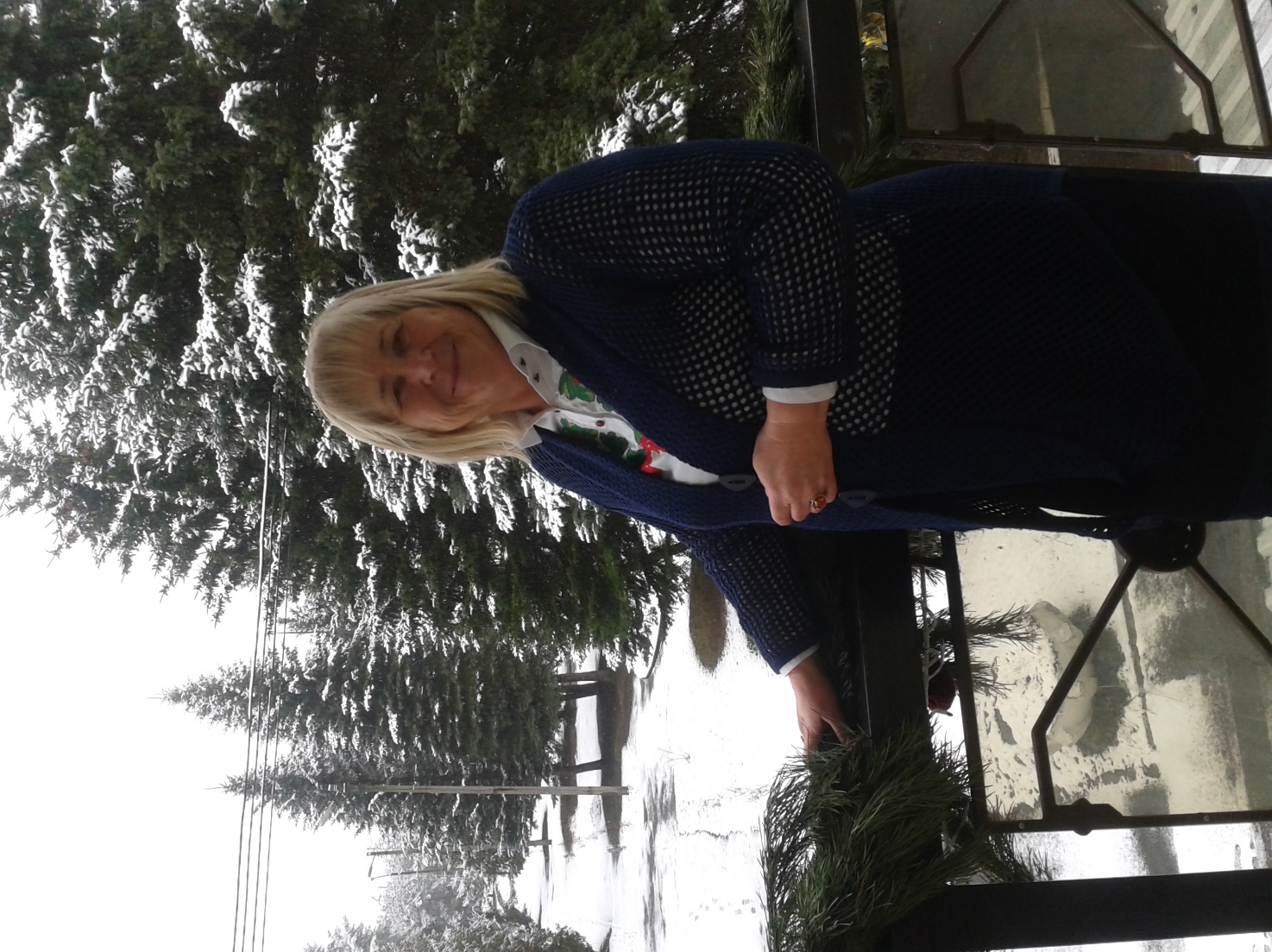 КласПредметТема уроку\ Завдання урокуДомашнє завдання8 класхіміяОбчислення за хімічними рівняннямиПрочитати з підручника §27, впр. 5 ст. 154, додатково завд. №1 із фотографії у Вайбер7 класхімія  Вода - розчинникПрочитати з підручника §223 класосновихристиянської етикиОпрацювати тему № 12 і тему№13 .  Помолитися за мир і здоров’я українців17.03 (вівторок)17.03 (вівторок)17.03 (вівторок)17.03 (вівторок)9 класхіміяКарбонові кислоти. Оцтова (етанова) кислота. Опрацювати матеріал параграфаПрочитати з підручника §33, вик.Впр. 396,3985 класосновихристиянської етики«Великий піст- час духовного і фізичного очищення»Повт. 5 умов доброї сповіді, прочитати молитву св. Єфрема щодня цілий тиждень 8 класосновихристиянської етикиТема «Не кради» (прочитати параграф)Прочитати з підручника §21 і §2218.03 Робота з документацією і завданнями  з електронної пошти19.03 (четвер)19.03 (четвер)19.03 (четвер)19.03 (четвер)8 класхіміяРозв’язування задач за рівняннямиПовт.§27 виконати задачі №2 і 3 з додаткового документу у Вайбері8 класкурс за вибором «Хімія в побуті» Використання   кислот у харчовій промисловості (лимонної, молочної, оцтової(столового оцту))подивитися презентацію про оцетhttps://naurok.com.ua/prezentaciya-etanova-kislota-97450.htmlНаписати реферат про використання   кислот у харчовій промисловості (лимонної, молочної, оцтової(столового оцту))6 класосновихристиянської етикиТема «Універсальний моральний закон»Прочитати з підручника §20 вик. впр. №5 на ст.9220.03 (п’ятниця)20.03 (п’ятниця)20.03 (п’ятниця)20.03 (п’ятниця)7 класхіміяЗначення водних розчинів у  житті людини і живій і неживій природіНа повторення подивитися відеофільм про хім. елементи за посиланням https://naurok.com.ua/post/internet-na-korist-zrozumila-ta-zahoplyuyucha-himiyaПрочитати з підручника §229 класхіміяФізичні і хімічні властивості оцтової(етанової) кислоти. Опрацювати матеріал параграфа і подивитися за посиланням презентаціюhttps://naurok.com.ua/prezentaciya-etanova-kislota-97450.htmlПрочитати з підручника §33Впр.398 хто ще не зробив. Визначте , які хімічні властивості оцтової кислоти однакові з неорганічними кислотами, а які різні?  4 класосновихристиянської етикиТема 22«Вчимося бути терпеливими і лагідними»чит ст. 30-32Впр. 3 ст. 327 класосновихристиянської етикиТема «Усвідомлення відповідальності за долю народу» опрацювати презентацію за посиланням https://naurok.com.ua/diyalnist-andriya-sheptickogo-prezentaciya-25799.htmlПрочитати про А Шептицького у Інтернеті і виписати 10 фактів з його життя9 класосновихристиянської етикиТема «Авторитет і повага», (усвідомлення того, що Бог є найвищим авторитетом)Прочитати з підручника відповідний § і молитися 90 псалом з Біблії щодня.